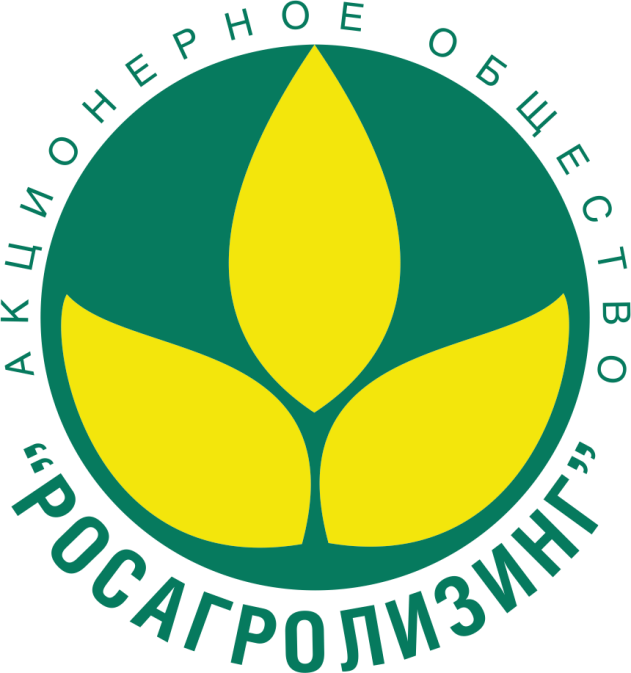 АКЦИОНЕРНОЕ ОБЩЕСТВО «РОСАГРОЛИЗИНГ» - №1
В СЕГМЕНТЕ ЛИЗИНГА СЕЛЬХОЗТЕХНИКИАО «Росагролизинг» – государственная лизинговая компания, деятельность которой направлена на техническую и технологическую модернизацию отечественного АПК посредством передачи в лизинг средств производства организациям АПК страны.На сайте АО "Росагролизинг" отечественным предприятиям АПК доступны более 16 000 наименований сельхозтехники и оборудования для всего спектра сельскохозяйственных работ от более чем 200 поставщиков.Вся номенклатура электронного каталога доступна для приобретения "онлайн" предприятиям АПК всех субъектов РФ на условиях льготного лизинга:Авансовый платеж – от 0%;Удорожание от 3%;Срок лизинга – до 7 лет;Без требований к гарантийному обеспечению;Корпоративные скидки на технику и специальные акции с поставщиками.Условия финансирования АО "Росагролизинг" не имеют не имеют рыночных аналогов и могут использоваться в сочетании с федеральными и региональными мерами поддержки. Индивидуальный подход к клиентам обеспечивает широкую вариативность предлагаемых условий финансирования. Действуют специальные условия финансирования для членов АККОР и НССиС. Для получения предварительных параметров финансирования на определенный предмет лизинга с учетом особенностей конкретного хозяйства можно воспользоваться удобным лизинговым калькулятором на сайте АО "Росагролизинг".Более 13 тысяч контрагентов уже оценили качество работы АО «Росагролизинг», из них более 80 % — субъекты малого и среднего предпринимательства.Перейти в "Маркетплейс №1 в АПК"Контакты:Сайт: www.rosagroleasing.ruКонтакт-центр: 8 800 200 5395Россия, 125124, Москва, ул. Правды, д. 26Почтовый адрес: а/я 26, Москва, 127137E-mail: info@rosagroleasing.ru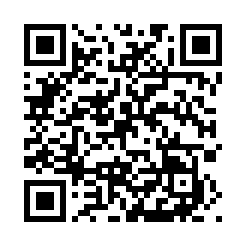 